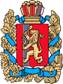 ОКТЯБРЬСКИЙ  СЕЛЬСКИЙ СОВЕТ ДЕПУТАТОВ БОГУЧАНСКОГО РАЙОНАКРАСНОЯРСКОГО КРАЯР Е Ш Е Н И Е21.12. 2018 г.                                       п. Октябрьский                                              № 74/144О внесении изменений и дополнений в решение Октябрьского сельскогоСовета депутатов от 25.12.2017 года № 58/116«О бюджете Октябрьского сельсовета на 2018 год и плановый период 2019-2020 годов»В соответствии с Бюджетным кодексом Российской Федерации ст.32,36; ст.64,65 Устава Октябрьского сельсовета Октябрьский Совет депутатов Решил:1. Внести в решение Октябрьского сельского Совета депутатов от 25.12.2017 года № 58/116 «О бюджете Октябрьского сельсовета на 2018 год и плановый период 2019-2020 годов» следующие изменения:Пункт 1. изложить в следующей редакции:Утвердить основные характеристики бюджета Октябрьского сельсовета (далее местный бюджет)  на 2018 год:1) прогнозируемый общий объем доходов бюджета Октябрьского сельсовета в сумме 16 661 798,24 рублей;2) общий объем расходов бюджета Октябрьского сельсовета в сумме 19 891 645,18  рублей;3) дефицит бюджета Октябрьского сельсовета в сумме 3 229 846,94 рублей;4) источники внутреннего финансирования дефицита бюджета Октябрьского сельсовета в сумме 3 229 846,94  рублей.2. Приложения 1, 2, 4, 6, 8, 10 к решению Октябрьского сельского Совета депутатов от 25.12.2017 г № 58/116 «О бюджете Октябрьского сельсовета на 2018 год и плановый период 2019-2020 годов»   изложить в новой редакции согласно приложениям 1, 2, 3, 4, 5, 6 к настоящему решению.3. Настоящее решение подлежит официальному опубликованию в течение 10 дней после подписания и вступает в силу 1 января 2018 года, но не ранее дня, следующего за днем его официального опубликования в печатном издании «Вестник депутатов». Председатель Октябрьскогосельского Совета депутатов,Глава Октябрьского сельсовета                                                              Н.Ю. РозбицкаяПриложение № 1 к Решению Октябрьского                                               сельского Совета депутатов                                                                     № 74/144 от 21.12.2018Приложение № 1 к Решению Октябрьского                                               сельского Совета депутатов                                                                     № 74/144 от 21.12.2018            Источники внутреннего финансирования  бюждета Октябрьского сельсовета на 2018 и плановый период 2019-2020 годов            Источники внутреннего финансирования  бюждета Октябрьского сельсовета на 2018 и плановый период 2019-2020 годов            Источники внутреннего финансирования  бюждета Октябрьского сельсовета на 2018 и плановый период 2019-2020 годов            Источники внутреннего финансирования  бюждета Октябрьского сельсовета на 2018 и плановый период 2019-2020 годов            Источники внутреннего финансирования  бюждета Октябрьского сельсовета на 2018 и плановый период 2019-2020 годов            Источники внутреннего финансирования  бюждета Октябрьского сельсовета на 2018 и плановый период 2019-2020 годов            Источники внутреннего финансирования  бюждета Октябрьского сельсовета на 2018 и плановый период 2019-2020 годов            Источники внутреннего финансирования  бюждета Октябрьского сельсовета на 2018 и плановый период 2019-2020 годов            Источники внутреннего финансирования  бюждета Октябрьского сельсовета на 2018 и плановый период 2019-2020 годовКод                Наименование201820192020(руб.)(руб.)(руб.)913 01 05 00 00 00 0000 000Изменение остатков средств на счетах по учету средств бюджета913 01 05 02 00 00 0000 500Увеличение остатков средств бюджетов16 661 798,2411 389 191,0411 448 001,04913 01 05 00 00 00 0000 500Увеличение прочих остатков средств бюджетов16 661 798,2411 389 191,0411 448 001,04913 01 05 02 01 00 0000 510Увеличение прочих остатков денежных средств бюджетов16 661 798,2411 389 191,0411 448 001,04913 01 05 02 01 10 0000 510Увеличение прочих остатков денежных средств бюджетов муниципальных районов 16 661 798,2411 389 191,0411 448 001,04090 08 02 01 00 00 0000 610Уменьшение прочих остатков денежных средств бюджетов18 216 660,0019 005 970,00913 01 05 00 00 00 0000 600Уменьшение остатков средств бюджетов 19 891 645,1811 389 191,0411 448 001,04913 01 05 02 00 00 0000 600Уменьшение прочих остатков средств бюджетов 19 891 645,1811 389 191,0411 448 001,04913 01 05 02 01 00 0000 600Уменьшение прочих остатков денежных средств бюджетов 19 891 645,1811 389 191,0411 448 001,04913 01 05 02 01 10 0000 600Уменьшение прочих остатков денежных средств бюджетов муниципальных районов 19 891 645,1811 389 191,0411 448 001,04                                                  ИТОГО                                                  ИТОГО-3 229 846,940,000,00Приложение № 2   к Решению Октябрьского  сельского Совета депутатов                                                                     №74/144 от 21.12.2018Главные администраторы  доходов бюджета Октябрьского сельсовета Богучанского района на 2018 год                                                       и плановый период 2019-2020 годовГлавные администраторы  доходов бюджета Октябрьского сельсовета Богучанского района на 2018 год                                                       и плановый период 2019-2020 годовГлавные администраторы  доходов бюджета Октябрьского сельсовета Богучанского района на 2018 год                                                       и плановый период 2019-2020 годовГлавные администраторы  доходов бюджета Октябрьского сельсовета Богучанского района на 2018 год                                                       и плановый период 2019-2020 годовГлавные администраторы  доходов бюджета Октябрьского сельсовета Богучанского района на 2018 год                                                       и плановый период 2019-2020 годовАдминистраторАдминистраторАдминистраторКод по БК РФНаименованиеИНН              КППКодКод по БК РФ12345Администрация Октябрьского сельсовета Администрация Октябрьского сельсовета Администрация Октябрьского сельсовета Администрация Октябрьского сельсовета Администрация Октябрьского сельсовета Администрация Октябрьского сельсовета 2407004997  240701001Администрация Октябрьского сельсовета 2407004997  2407010019131 08 04020 01 1000 110Государственная пошлина за совершение нотариальных действий должностными лицами органов местного самоуправления, уполномоченными в соответствии с законодательными актами Российской Федерации на совершение нотариальных действий Администрация Октябрьского сельсовета 2407004997  2407010019131 08 07175  01 1000 110Государственная пошлина за совершение нотариальных действий должностными лицами органов местного самоуправления, уполномоченными в соответствии с законодательными актами Российской Федерации на совершение нотариальных действий Администрация Октябрьского сельсовета 2407004997  2407010019131 11 05025 10 1000 120Доходы, получаемые в виде арендной платы, а также средства от продажи права на заключение договоров аренды за земли, находящиеся в собственности поселений (за исключением  земельных участков муниципальных автономных учреждений).Администрация Октябрьского сельсовета 2407004997  2407010019131 11 05025 10 2000 120Доходы, получаемые в виде арендной платы, а также средства от продажи права на заключение договоров аренды за земли, находящиеся в собственности поселений (за исключением  земельных участков муниципальных автономных учреждений).Администрация Октябрьского сельсовета 2407004997  2407010019131 11 05 035 10 0000 120Доходы от сдачи в аренду имущества, находящегося в оперативном управлении органов управления поселения и созданных ими учреждений (за исключением имущества муниципальных автономных учреждений)Администрация Октябрьского сельсовета 2407004997  2407010019131 11 05 035 10 0000 120Доходы от сдачи в аренду имущества, находящегося в оперативном управлении органов управления поселения и созданных ими учреждений (за исключением имущества муниципальных автономных учреждений)Администрация Октябрьского сельсовета 2407004997  2407010019131 11 05 035 10 2000 120Доходы от сдачи в аренду имущества, находящегося в оперативном управлении органов управления поселения и созданных ими учреждений (за исключением имущества муниципальных автономных учреждений)Администрация Октябрьского сельсовета 2407004997  240701001Доходы от сдачи в аренду имущества, находящегося в оперативном управлении органов управления поселения и созданных ими учреждений (за исключением имущества муниципальных автономных учреждений)Администрация Октябрьского сельсовета 2407004997  2407010019131 11 05 035 10 1000 120Доходы от сдачи в аренду имущества, находящегося в оперативном управлении органов управления поселения и созданных ими учреждений (за исключением имущества муниципальных автономных учреждений)2407004997  2407010019131 11 05 035 10 1000 120Доходы от сдачи в аренду имущества, находящегося в оперативном управлении органов управления поселения и созданных ими учреждений (за исключением имущества муниципальных автономных учреждений)9131 16 90050 10 0000 140прочие поступления от денежных взысканий (штрафов) и иных сумм в возмещение ущерба, зачисляемые в бюджеты поселений9131 16 51040 02 0000 140Денежные взыскания (штрафы), установленные законами субъектов Российской Федерации за несоблюдения муниципальных правовых актов.9131 16 32000 10 0000 140 Денежные взыскания, налагаемые в возмещение ущерба, причиненного в результате незаконного или нецелевого использования бюджетных средств (в части бюджетов поселений).9131 17 01050 10 0000 180Невыясненные поступления, зачисляемые в бюджеты поселений9131 17 01050 10 0000 180Невыясненные поступления, зачисляемые в бюджеты поселений9131 17  05050 10 0000 180Прочие неналоговые доходы бюджетов поселений9131 17  05050 10 0000 180Прочие неналоговые доходы бюджетов поселений9132 19 60010 10 0000 151Возврат остатков субсидий и субвенций и иных межбюджетных трансфертов, имеющих целевое назначение, прошлых лет из бюджетов поселения9132 19 60010 10 0000 151Возврат остатков субсидий и субвенций и иных межбюджетных трансфертов, имеющих целевое назначение, прошлых лет из бюджетов поселения9132 19 35118 10 0000 151Возврат остатков субвенций на осуществление первичного воинского учета на территориях где отсутствуют военные комиссариаты из бюджета поселений9132 18 60010 10 0000 151Доходы бюджетов сельских поселений от возврата остатков субсидий, субвенций и иных межбюджетных трансфертов, имеющих целевое назначение, прошлых лет из бюджетов муниципальных районов9132 02 15001 10 8013 151Дотации бюджетам поселений на выравнивание бюджетной обеспеченности(за счет районного фонда финансовой поддержки)9132 02 15001 10 7601 151Дотации бюджетам сельских поселений на выравнивание бюджетной обеспеченности за счет регионального фонда финансовой поддержки9132 02 15001 10 7601 151Дотации бюджетам сельских поселений на выравнивание бюджетной обеспеченности за счет регионального фонда финансовой поддержки9132 02 15001 10 7601 151Дотации бюджетам сельских поселений на выравнивание бюджетной обеспеченности за счет регионального фонда финансовой поддержки9132 02 35118 10 0000 151Субвенции бюджетам сельских поселений на осуществление первичного воинского учета на территориях, где отсутствуют военные комиссариаты9132 02 35118 10 0000 151Субвенции бюджетам сельских поселений на осуществление первичного воинского учета на территориях, где отсутствуют военные комиссариаты9132 02 49999 10 8012 151Прочие межбюджетные трансферты, зачисляемые в бюджеты поселений(сбалансированность)9132 02 49999 10 7412 151Межбюджетные трансферты на обеспечение первичных мер пожарной безопасности9132 02 49999 10 7514 151 Прочие межбюджетные трансферты, зачисляемые в бюджеты поселений на осуществление государственных полномочий по составлению протоколов об административных правонарушениях9132 02 49999 10 9961 151Межбюджетные трансферты ,передаваемые бюджетам поселений  на реализацию мероприятий ,предусмотренных ДЦП"Молодежь Приангарья"9132 02 49999 10 1047 151Прочие межбюджетные трансфертыпоселений на повышение размеров оплаты труда работников бюджетной сферы Красноярского края9132 02 49999 10 7508 151Прочие межбюджетные трансферты бюджетам поселений на содержание автомобильных дорог общего пользования9132 02 49999 10 1040 151Прочие межбюджетные трансферты сельских поселений на частичное финансирование (возмещение) расходов на повышение размеров оплаты труда отдельным категориям работникам бюджетной сферы Красноярского края по министерству финансов9132 02 49999 10 1021 151Региональная выплата и выплата обеспечивающие уровень заработной платы работников бюджетной сферы не ниже прожиточного размера минимальной заработной платы (МРОТ) по министерству финансов Красноярского края в рамках непрограммных расходов отдельных органов властифинансовое управление администрации Богучанского района8902 08 05000 10 0000 180 Перечисления из бюджетов поселений (в бюджеты поселений) для осуществления возврата (зачета) излишне уплаченных или излишне взысканных сумм налогов, сборов и иных платежей, а также сумм процентов за несвоевременное осуществление такого возврата и процентов, на  излишне взысканные суммы.2407006634/2407010018901 17 01050 10 0000 180 Невыясненные поступления ,зачисляемые в бюджет поселенийПриложение № 3 к Решению Октябрьского                                               сельского Совета депутатов                                                                     №74/144 от 21.12.2018Приложение № 3 к Решению Октябрьского                                               сельского Совета депутатов                                                                     №74/144 от 21.12.2018Приложение № 3 к Решению Октябрьского                                               сельского Совета депутатов                                                                     №74/144 от 21.12.2018Доходы бюджета Октябрьского сельского Совета на 2018 год Доходы бюджета Октябрьского сельского Совета на 2018 год Доходы бюджета Октябрьского сельского Совета на 2018 год Доходы бюджета Октябрьского сельского Совета на 2018 год Доходы бюджета Октябрьского сельского Совета на 2018 год Доходы бюджета Октябрьского сельского Совета на 2018 год Доходы бюджета Октябрьского сельского Совета на 2018 год Доходы бюджета Октябрьского сельского Совета на 2018 год Доходы бюджета Октябрьского сельского Совета на 2018 год (рублей)Наименование групп, подгрупп, статей, подстатей, элементов, программ (подпрограмм), кодов экономической классификации доходовКодКодКодКодКодКодКодДоходы бюджета сельсовета на 2018 годНаименование групп, подгрупп, статей, подстатей, элементов, программ (подпрограмм), кодов экономической классификации доходовАдминистратораГруппыПодгруппыСтатьи и   подстатьиЭлементаПрограммыЭкономической классификацииДоходы бюджета сельсовета на 2018 год122222223ДОХОДЫ000100000000000000007 085 676,31НАЛОГИ НА ПРИБЫЛЬ, ДОХОДЫ182101000000000000002 450 000,00Налог на доходы физических лиц182101020000100001102 450 000,00Налог на доходы физических лиц с доходов, полученных в виде дивидендов от долевого участия в деятельности организаций182101020100000001102 450 000,00Налог на доходы физических лиц с доходов, облагаемых по налоговой ставке, установленной пунктом 1 статьи 224 Налогового кодекса Российской Федерации182101020100100001102 450 000,00Налог на доходы физических лиц с доходов, облагаемых по налоговой ставке, установленной пунктом 1 статьи 224 Налогового кодекса Российской Федерации, за исключением доходов, полученных физическими лицами, зарегистрированными в качестве индивидуальных предпринимателей, частных нотариусов и других лиц, занимающихся частной практикой182101020100110001102 450 000,00Акцизы1001030000000000000228 867,80Доходы от уплаты акцизов на дизельное топливо, подлежащие распределению между бюджетами с учетом установленных дифференцированных нормативов отчислений в местный бюджет10010302230010000110101 663,35Доходы от уплаты акцизов на моторные масла для дизельных и (или) карбюраторных (инжекторных) двигателей, подлежащие распределению между бюджетами с учетом установленных дифференцированных нормативов отчислений в местный бюджет10010302240010000110965,42Доходы от уплаты акцизов на автомобильный бензин, производимый на территории РФ, подлежащие распределению между бюджетами с учетом установленных дифференцированных нормативов отчислений в местный бюджет10010302250010000110148 730,84Доходы от уплаты акцизов на прямогонный бензин, производимый на территории РФ, подлежащие распределению между бюджетами с учетом установленных дифференцированных нормативов отчислений в местный бюджет10010302260010000110-22 491,81НАЛОГИ НА ИМУЩЕСТВО182106000000000000002 787 128,51Налог на имущество физических лиц182106010001000001102 787 128,51Налог на имущество физических лиц, взимаемый по ставкам, применяемым к объектам налогообложения, расположенным в границах поселений18210601030101000110235 330,00Земельный налог с организаций, обладающих земельным участком, расположенным в границах сельских поселений182106060331010001102 441 288,51Земельный налог, с физических лиц, обладающих земельным участком, расположенным в границах сельских поселений18210606043101000110110 510,00ГОСУДАРСТВЕННАЯ ПОШЛИНА, СБОРЫ9131080402000000000039 680,00Государственная пошлина за совершение нотариальных действийдолжностными лицами органов местного самоуправления, уполномоченными в соответствии с законодательными актами Российской Федерации за совершение нотариальных действий9131080402001100011039 680,00ДОХОДЫ ОТ ИСПОЛЬЗОВАНИЯ ИМУЩЕСТВА, НАХОДЯЩЕГОСЯ В ГОСУДАРСТВЕННОЙ И МУНИЦИПАЛЬНОЙ СОБСТВЕННОСТИ000111000000000000001 580 000,00Доходы от сдачи в аренду имущества, находящегося в оперативном управлении органов управления сельских поселений и созданных ими учреждений (за исключением имущества муниципальных бюджетных и автономных учреждений)913111050351000001201 580 000,00БЕЗВОЗМЕЗДНЫЕ ПОСТУПЛЕНИЯ913200000000000000009 576 121,93БЕЗВОЗМЕЗДНЫЕ ПОСТУПЛЕНИЯ ОТ ДРУГИХ БЮДЖЕТОВ БЮДЖЕТНОЙ СИСТЕМЫ РОССИЙСКОЙ ФЕДЕРАЦИИ, КРОМЕ БЮДЖЕТОВ ГОСУДАРСТВЕННЫХ ВНЕБЮДЖЕТНЫХ ФОНДОВ913200000000000000009 576 121,93БЕЗВОЗМЕЗДНЫЕ ПОСТУПЛЕНИЯ ОТ ДРУГИХ БЮДЖЕТОВ БЮДЖЕТНОЙ СИСТЕМЫ РОССИЙСКОЙ ФЕДЕРАЦИИ, КРОМЕ БЮДЖЕТОВ ГОСУДАРСТВЕННЫХ ВНЕБЮДЖЕТНЫХ ФОНДОВ99820200000000000000Дотации бюджетам сельских поселений на выравнивание бюджетной обеспеченности за счет регионального фонда финансовой поддержки 913202150011076011514 992 600,00Дотации бюджетам сельских поселений на выравнивание бюджетной обеспеченности за счет районного фонда финансовой поддержки 913202010000080131511 187 700,00Субвенции бюджетам поселений на осуществление первичного воинского учета на территориях, где отсутствуют военные комиссариаты91320203000100000151429 248,00Субвенции бюджетам поселений на осуществление первичного воинского учета на территориях, где отсутствуют военные комиссариаты91320235118100000151429 248,00Межбюджетные трансферты, передаваемые бюджетам поселений из бюджетов муниципальных районов на осуществление части полномочий по решению вопросов местного значения в соответствии с заключенными соглашениями913202400000000001512 977 918,04Региональная выплата и выплата обеспечивающие уровень заработной платы работников бюджетной сферы не ниже прожиточного размера минимальной заработной платы (МРОТ) по министерству финансов Красноярского края в рамках непрограммных расходов отдельных органов власти0002024999910102115170 000,00Прочие межбюджетные бюджетам поселений на повышение размеров оплаты труда работников бюджетной сферы Красноярского края с 1.01.2018 на 4%91320249999101047151203 506,00Межбюджетные трансферты бюджетам поселений на обеспечение первичных мер пожарной безопасности в рамках подпрограммы "Предупреждение, спасение, помощь населению в чрезвычайных ситуациях" гос.программы Красноярского края "Защита от чрезвычайных ситуаций природного и техногенного характера и обеспечение безопасности населения"91320249999107412151145 634,00Межбюджетные трансферты бюджетам поселений на содержание автомобильных дорог общего пользования местного значения за счет средств дорожного фонда Красноярского края в рамках подпрограммы "Дороги Красноярья" гос.программы Красноярского края "Развитие транспортной системы"91320249999107508151400 000,00Прочие межбюджетные трансферты бюджетам поселений на капитальный ремонт и ремонт автомобильных дорог общего пользования местного значения за счет средств дорожного фонда Красноярского края в рамках подпрограммы "Дороги Красноярья" гос.программы Красноярского края "Развитие транспортной системы"913202499991075091511 620 000,00Прочие межбюджетные трансферты, зачисляемые в бюджеты поселений на осуществление гос. Полномочий по сосовлению протоколов об административных правонарушениях 9132024999910751415123 571,00Прочие межбюджетные трансферты,передаваемые бюджетам сельских поселений на реализацию мероприятий, предусмотренных ДЦП "Молодежь Приангарья"9132024999910996115184 507,04Прочие межбюджетные трансферты,передаваемые бюджетам на сбалансированность91320249999108012151175 700,00 Прочие межбюджетные трансферты сельских поселений на частичное финансирование (возмещение) расходов на повышение размеров оплаты труда отдельным категориям работникам бюджетной сферы Красноярского края по министерству финансов91320249999101040151255 000,00Возврат остатков субвенций на осуществление первичного воинского учета на территориях, где отсутствуют военные комиссариаты91321935118101000151-11 344,11ВСЕГО  ДОХОДОВ0000000000000000000016 661 798,24Приложение № 4 к Решению Октябрьского                                               сельского Совета депутатов                                                                     № 74/144  от 21.12.2018Распределение бюджетных ассигнований Октябрьского сесовета по разделам, подразделам бюджетной классификации расходов бюджетов Российской Федерации на 2018 годРаспределение бюджетных ассигнований Октябрьского сесовета по разделам, подразделам бюджетной классификации расходов бюджетов Российской Федерации на 2018 годРаспределение бюджетных ассигнований Октябрьского сесовета по разделам, подразделам бюджетной классификации расходов бюджетов Российской Федерации на 2018 годРаспределение бюджетных ассигнований Октябрьского сесовета по разделам, подразделам бюджетной классификации расходов бюджетов Российской Федерации на 2018 годНаименование показателяРазделподраздел 2018 год1236Администрация Октябрьского сельсовета19891645,18ОБЩЕГОСУДАРСТВЕННЫЕ ВОПРОСЫ017 714 836,67Функционирование высшего должностного лица субъекта Российской Федерации и муниципального образования0102941 625,72Функционирование высшего должностного лица муниципального образования в рамках непрограммных расходов органов местного самоуправления0102941 625,72Функционирование законодательных (представительных) органов государственной власти и представительных органов муниципальных образований010396 000,00Обеспечение деятельности депутатов представительного органа муниципального образования в рамках непрограммных расходов органов местного самоуправления010396 000,00Функционирование Правительства Российской Федерации, высших исполнительных органов государственной власти субъектов Российской Федерации, местных администраций01046 647 639,95Функционирование Правительства Российской Федерации, высших исполнительных органов государственной власти субъектов Российской Федерации, местных администраций01046 647 639,95Резервные фонды01115 000,00Резервные фонды местных администраций в рамках непрограммных расходов органов местного самоуправления01115 000,00Другие общегосударственные вопросы011324 571,00Другие общегосударственные вопросы011324 571,00НАЦИОНАЛЬНАЯ ОБОРОНА02429 248,00Мобилизационная и вневойсковая подготовка0203429 248,00Мобилизационная и вневойсковая подготовка0203429 248,00НАЦИОНАЛЬНАЯ БЕЗОПАСНОСТЬ И ПРАВООХРАНИТЕЛЬНАЯ ДЕЯТЕЛЬНОСТЬ03212 915,70Обеспечение пожарной безопасности0310212 915,70Обеспечение пожарной безопасности 0310212 915,70НАЦИОНАЛЬНАЯ ЭКОНОМИКА042 420 534,26Дорожное хозяйство (дорожные фонды)04092 349 234,26Дорожное хозяйство (дорожные фонды)04092 349 234,26Другие вопросы в области национальной экономики041271 300,00ЖИЛИЩНО-КОММУНАЛЬНОЕ ХОЗЯЙСТВО058 748 235,51Жилищное хозяйство0501561 148,28Жилищное хозяйство0501561 148,28Коммунальное хозяйство050213 602,00Коммунальное хозяйство050213 602,00Благоустройство05038 173 485,23Благоустройство05038 173 485,23ОБРАЗОВАНИЕ0784 507,04Молодежная политика070784 507,04СОЦИАЛЬНАЯ ПОЛИТИКА1024 000,00ПЕНСИОННОЕ  ОБЕСПЕЧЕНИЕ100124 000,00ФИЗИЧЕСКАЯ КУЛЬТУРА И СПОРТ11257 368,00Физическая культура1101257 368,00Приложение № 5 к Решению Октябрьского                                               сельского Совета депутатов                                                                     № 74/144 от 21.12.2018ВЕДОМСТВЕННАЯ СТРУКТУРА РАСХОДОВ МЕСТНОГО БЮДЖЕТА  
ОКТЯБРЬСКОГО СЕЛЬСОВЕТА НА 2018 ГОДВЕДОМСТВЕННАЯ СТРУКТУРА РАСХОДОВ МЕСТНОГО БЮДЖЕТА  
ОКТЯБРЬСКОГО СЕЛЬСОВЕТА НА 2018 ГОДВЕДОМСТВЕННАЯ СТРУКТУРА РАСХОДОВ МЕСТНОГО БЮДЖЕТА  
ОКТЯБРЬСКОГО СЕЛЬСОВЕТА НА 2018 ГОДВЕДОМСТВЕННАЯ СТРУКТУРА РАСХОДОВ МЕСТНОГО БЮДЖЕТА  
ОКТЯБРЬСКОГО СЕЛЬСОВЕТА НА 2018 ГОДВЕДОМСТВЕННАЯ СТРУКТУРА РАСХОДОВ МЕСТНОГО БЮДЖЕТА  
ОКТЯБРЬСКОГО СЕЛЬСОВЕТА НА 2018 ГОДВЕДОМСТВЕННАЯ СТРУКТУРА РАСХОДОВ МЕСТНОГО БЮДЖЕТА  
ОКТЯБРЬСКОГО СЕЛЬСОВЕТА НА 2018 ГОДВЕДОМСТВЕННАЯ СТРУКТУРА РАСХОДОВ МЕСТНОГО БЮДЖЕТА  
ОКТЯБРЬСКОГО СЕЛЬСОВЕТА НА 2018 ГОДНаименование показателяКВСРразделподразделКЦСРКВР2018 год1234567ВСЕГОАдминистрация Октябрьского сельсовета91319891645,18ОБЩЕГОСУДАРСТВЕННЫЕ ВОПРОСЫ913017 714 836,67Функционирование высшего должностного лица субъекта Российской Федерации и муниципального образования9130102941 625,72Функционирование высшего должностного лица муниципального образования в рамках непрограммных расходов органов местного самоуправления91301028010060000896 625,72Фонд оплаты труда государственных (муниципальных) органов 91301028010060000121653 328,00Иные выплаты персоналу государственных (муниципальных) органов, за исключением фонда оплаты труда9130102801006000012216 100,00Взносы по обязательному социальному страхованию на выплаты денежного содержания и иные выплаты работникам государственным (муниципальным) органам91301028010060000129227 197,72Оплата стоимости проезда в отпуск в соответствии с законодательством высшего должностного лица муниципального образования в рамках непрограммных расходов органов местного самоуправления 9130102801006700012245 000,00Функционирование законодательных (представительных) органов государственной власти и представительных органов муниципальных образований913010396 000,00Обеспечение деятельности депутатов представительного органа муниципального образования в рамках непрограммных расходов органов местного самоуправления9130103803006000096 000,00Иные выплаты, за исключением фонда оплаты труда государственных (муниципальных) органов, лицам, привлекаемым согласно законодательству для выполнения отдельных полномочий9130103803006000012396 000,00Функционирование Правительства Российской Федерации, высших исполнительных органов государственной власти субъектов Российской Федерации, местных администраций91301046 647 639,95Руководство и управление в сфере установленных функций в рамках непрограммных расходов органов местного самоуправления913010480200600004 509 475,17Фонд оплаты труда государственных (муниципальных) органов 913010480200600001212 485 676,34Иные выплаты персоналу государственных (муниципальных) органов, за исключением фонда оплаты труда9130104802006000012218 500,00Взносы по обязательному социальному страхованию на выплаты денежного содержания и иные выплаты работникам государственным (муниципальным) органам91301048020060000129805 752,00Прочая закупка товаров, работ и услуг для обеспечения государственных (муниципальных) нужд913010480200600002441 148 416,83Оплата прочих налоговых поступлений9130104802006000085351 130,00Региональные выплаты и выплаты, обеспечивающие уровень заработной платы работников бюджетной сферы не ниже размера минимальной заработной платы (минимального размера труда) в рамках непрограммных расходов местного самоуправления91301048020061000396 145,57Фонд оплаты труда государственных (муниципальных) органов 91301048020061000121313 795,27Взносы по обязательному социальному страхованию на выплаты денежного содержания и иные выплаты работникам государственным (муниципальным) органам9130104802006100012982 350,30Оплата стоимости проезда в отпуск в соответствии с законодательством высшего должностного лица муниципального образования в рамках непрограммных расходов органов местного самоуправления 913010480200670001228 430,16Фонд оплаты труда государственных органов (не являющихся лицами занимающими   муниципальные должности )9130104802006Б0001211 003 047,00Взносы по обязательному социальному страхованию на выплаты денежного содержания и иные выплаты работникам государственным (муниципальным) органам9130104802006Б000129333 970,00Оплата жилищно-коммунальных услуг за исключением электроэнергии в рамкаъх непрограммных расходов органов местного самоуправления 9130104802006Г000327556,05Прочая закупка товаров, работ и услуг для обеспечения государственных (муниципальных) нужд9130104802006Г000244327556,05Оплата за электроэнергию в рамках непрограммных расходов органов местного самоуправления9130104802006Э00024450000,00Межбюджетные трансферты на осуществление полномочий по разработке и утверждению программы комплексного развитиясистемы коммунальной инфраструктуры, разработки и утверждению инвестиционных программ организаций коммунального комплекса, установлению надбавок913010490900Ч001054019016,00Проведение выборов и референдумов в рамках непрограммных расходов органов местного самоуправления91301070,00Резервные средства91301115 000,00Резервные средства913011190100800008705 000,00Другие общегосударственные вопросы913011324571,00отдельные мероприятия в рамках подпрограммы "Защита населения и территории Октябрьского сельсовета от чрезвычайных ситуаций природного и техногенного характера" муниципальной программы "Октябрьский хуторок"913011337200800401000,00Прочая закупка товаров, работ и услуг для обеспечения государственных (муниципальных) нужд913011337200800402441000,00Выполнение государственных полномочий по созданию и обеспечению деятельности административных комиссий в  рамках непрограммных расходов органов местного самоуправления9130113802007514023 571,00Фонд оплаты труда государственных (муниципальных) органов 913011380200751401217 437,79Взносы по обязательному социальному страхованию на выплаты денежного содержания и иные выплаты работникам государственным (муниципальным) органам913011380200751401292 246,21Прочая закупка товаров, работ и услуг для обеспечения государственных (муниципальных) нужд9130113802007514024413 887,00НАЦИОНАЛЬНАЯ ОБОРОНА91302429 248,00Мобилизационная и вневойсковая подготовка9130203429 248,00Осуществление государственных полномочий по первичному воинскому учету на территориях, где отсутствуют военные комиссариаты в рамках непрограммных расходов органов местного самоуправления91302038020051180429 248,00Фонд оплаты труда государственных (муниципальных) органов 91302038020051180121233 362,88Взносы по обязательному социальному страхованию на выплаты денежного содержания и иные выплаты работникам государственным (муниципальным) органам9130203802005118012982 003,84Иные выплаты персоналу государственных (муниципальных) органов, за исключением фонда оплаты труда913020380200511801220,00Прочая закупка товаров, работ и услуг для обеспечения государственных (муниципальных) нужд91302038020051180340113 881,28НАЦИОНАЛЬНАЯ БЕЗОПАСНОСТЬ И ПРАВООХРАНИТЕЛЬНАЯ ДЕЯТЕЛЬНОСТЬ91303212 915,70Обеспечение пожарной безопасности9130310212 915,70Обеспечение пожарной безопасности в рамках подпрограммы "Защита населения и территории Октябрьского сельсовета от чрезвычайных ситуаций природного и техногенного характера" муниципальной программы "Октябрьский хуторок"91303103720074120244145 634,00Обеспечение пожарной безопасности в рамках подпрограммы "Защита населения и территории Октябрьского сельсовета от чрезвычайных ситуаций природного и техногенного характера" муниципальной программы "Октябрьский хуторок"9130310372008001024460 000,00Софинансирование за счет средств местного бюджета на обеспечение первичных мер пожарной безопасности в рамках подпрограммы "Защита населения и территории Октябрьского сельсовета от чрезвычайных ситуаций природного и техногенного характера" муниципальной программы "Октябрьский хуторок"913031037200S41202447 281,70НАЦИОНАЛЬНАЯ ЭКОНОМИКА913042 420 534,26Дорожное хозяйство (дорожные фонды)91304092 349 234,26Расходы на содержание автомобильных дорог общего пользованияместного значения городских округов, городских и сельских поселений за счет средств дорожного фонда Красноярского края в рамках подпрограммы "Благоустройство территории Октябрьского сельсовета" муниципальной программы "Октябрьский хуторок"91304093710075080400 000,00Прочая закупка товаров, работ и услуг для обеспечения государственных (муниципальных) нужд91304093710075080244400 000,00Расходы на капитальный ремонт и ремонт автомобильных дорог общего пользования местного значения за счет средств дорожного фонда Красноярского края в рамках подпрограммы "Дороги Красноярья" гос.программы Красноярского края "Развитие транспортной системы"913040937100750902441 620 000,00Мероприятия по содержанию улично-дорожной сети в рамках подпрограммы "Благоустройство территории Октябрьского сельсовета" муниципальной программы "Октябрьский хуторок"91304093710080010244303 750,00Софинансирование за счет средств местного бюджета на содержание автомобильных дорог общего пользованияместного значения городских округов, городских и сельских поселений за счет средств дорожного фонда Красноярского края в рамках подпрограммы "Благоустройство территории Октябрьского сельсовета" муниципальной программы "Октябрьский хуторок"913040937100S50802444 000,00Софинансирование за счет средств местного бюджета на капитальный ремонт и ремонт автомобильных дорог общего пользования местного значения за счет средств дорожного фонда Красноярского края в рамках подпрограммы "Благоустройство территории Октябрьского сельсовета" муниципальной программы "Октябрьский хуторок"913040937100S509024421 484,26Другие вопросы в области национальной экономики913041271 300,00Прочая закупка товаров, работ и услуг для обеспечения государственных (муниципальных) нужд913041290900Ж000024471 300,00ЖИЛИЩНО-КОММУНАЛЬНОЕ ХОЗЯЙСТВО913058 748 235,51Жилищное хозяйство9130501561 148,28Прочая закупка товаров, работ и услуг для обеспечения государственных (муниципальных) нужд9130501561 148,28Отдельные мероприятия в рамках подпрограммы "Жилищное хозяйство" муниципальной программы "Октябрьский хуторок"91305013730080000244386 148,28Отдельные мероприятия в рамках подпрограммы "Жилищное хозяйство" муниципальной программы "Октябрьский хуторок"91305013730080010244175 000,00Коммунальное хозяйство913050213 602,00Возмещение специализированным службам по вопросам похоронного дела стоимости услуг по погребению в рамках непрограммных расходов органов местного самоуправления913050290900Ш001013 602,00Прочая закупка товаров, работ и услуг для обеспечения государственных (муниципальных) нужд913050290900Ш001024413 602,00Благоустройство91305038 173 485,23Прочие благоустройство в рамках подпрограммы "Благоустройство территории Октябрьского сельсовета" муниципальной программы "Октябрьский хуторок"91305033710080020137 839,00Прочая закупка товаров, работ и услуг для обеспечения государственных (муниципальных) нужд91305033710080020244137 839,00Прочие благоустройство в рамках подпрограммы "Благоустройство территории Октябрьского сельсовета" муниципальной программы "Октябрьский хуторок"913050337100800401 455 043,14Фонд оплаты труда  учреждений  91305033710080040111468 000,00Взносы по обязательному социальному страхованию на выплаты денежного содержания и иные выплаты работникам государственным (муниципальным) органам91305033710080040119145 155,00Фонд оплаты труда  учреждений  9130503371008104011117 592,80Взносы по обязательному социальному страхованию на выплаты денежного содержания и иные выплаты работникам государственным (муниципальным) органам913050337100810401195 707,34Прочая закупка товаров, работ и услуг для обеспечения государственных (муниципальных) нужд91305033710080040244816 888,00Иные выплаты персоналу государственных (муниципальных) органов, за исключением фонда оплаты труда913050337100870401121 700,00Прочие благоустройство в рамках подпрограммы "Благоустройство территории Октябрьского сельсовета" муниципальной программы "Октябрьский хуторок"9130503371008Ф0204 580 603,09Прочая закупка товаров, работ и услуг для обеспечения государственных (муниципальных) нужд9130503371008Ф0202444 580 603,09Оплата за электроэнергию в рамках подпрограммы "Благоустройство территории Октябрьского сельсовета" муниципальной программы "Октябрьский хуторок"9130503371008Э0202 000 000,00Прочая закупка товаров, работ и услуг для обеспечения государственных (муниципальных) нужд9130503371008Э0202442 000 000,00ОБРАЗОВАНИЕ9130784 507,04Молодежная политика913070784 507,04Мероприятия во влечение молодежи Октябрьского поселения в социальную политику в рамках подпрограммы "Молодежь Приангарья" муниципальной программы "Октябрьский хуторок"913070737600Ч005084 507,04Фонд оплаты труда казенных учреждений 913070737600Ч005011166 488,62Взносы по обязательному социальному страхованию на выплаты денежного содержания и иные выплаты работникам государственным (муниципальным) органам913070737600Ч005011918 018,42СОЦИАЛЬНАЯ ПОЛИТИКА9131024 000,00ПЕНСИОННОЕ  ОБЕСПЕЧЕНИЕ913100124 000,00Отдельные мероприятия в рамках непрограммных расходов органов местного самоуправления913100190900800024 000,00Иные выплаты, социальные доплаты к пенсии913100190900800031224 000,00ФИЗИЧЕСКАЯ КУЛЬТУРА И СПОРТ91311257 368,00Физическая культура9131101257 368,00Отдельные мероприятия в рамках подпрограммы "Развитие физической культуры и спорта на территории Октябрьского сельсовета" муниципальной программы "Октябрьский хуторок"91311013740080000257 368,00Фонд оплаты труда казенных учреждений 91311013740080000111197 671,00Взносы по обязательному социальному страхованию на выплаты денежного содержания и иные выплаты работникам государственным (муниципальным) органам9131101374008000011959 697,00                                                    Приложение № 10  к Решению                                                     Приложение № 10  к Решению Приложение №6 к Решению Октябрьского                                               сельского Совета депутатов                                                                     № 74/144 от 21.12.2018 г.Приложение №6 к Решению Октябрьского                                               сельского Совета депутатов                                                                     № 74/144 от 21.12.2018 г.                                                          № 40/73 от 23.12.2016г.                                                          № 40/73 от 23.12.2016г.Распределение бюджетных ассигнований по разделам, подразделам, целевым статьям (муниципальным программам Октябрьского сельсовета и непрограммным направлениям деятельности), группам и подгруппап видов расходов, классификации  расходов местного бюджета на 2018 год Распределение бюджетных ассигнований по разделам, подразделам, целевым статьям (муниципальным программам Октябрьского сельсовета и непрограммным направлениям деятельности), группам и подгруппап видов расходов, классификации  расходов местного бюджета на 2018 год Распределение бюджетных ассигнований по разделам, подразделам, целевым статьям (муниципальным программам Октябрьского сельсовета и непрограммным направлениям деятельности), группам и подгруппап видов расходов, классификации  расходов местного бюджета на 2018 год Распределение бюджетных ассигнований по разделам, подразделам, целевым статьям (муниципальным программам Октябрьского сельсовета и непрограммным направлениям деятельности), группам и подгруппап видов расходов, классификации  расходов местного бюджета на 2018 год Распределение бюджетных ассигнований по разделам, подразделам, целевым статьям (муниципальным программам Октябрьского сельсовета и непрограммным направлениям деятельности), группам и подгруппап видов расходов, классификации  расходов местного бюджета на 2018 год Распределение бюджетных ассигнований по разделам, подразделам, целевым статьям (муниципальным программам Октябрьского сельсовета и непрограммным направлениям деятельности), группам и подгруппап видов расходов, классификации  расходов местного бюджета на 2018 год Распределение бюджетных ассигнований по разделам, подразделам, целевым статьям (муниципальным программам Октябрьского сельсовета и непрограммным направлениям деятельности), группам и подгруппап видов расходов, классификации  расходов местного бюджета на 2018 год Распределение бюджетных ассигнований по разделам, подразделам, целевым статьям (муниципальным программам Октябрьского сельсовета и непрограммным направлениям деятельности), группам и подгруппап видов расходов, классификации  расходов местного бюджета на 2018 год Распределение бюджетных ассигнований по разделам, подразделам, целевым статьям (муниципальным программам Октябрьского сельсовета и непрограммным направлениям деятельности), группам и подгруппап видов расходов, классификации  расходов местного бюджета на 2018 год Распределение бюджетных ассигнований по разделам, подразделам, целевым статьям (муниципальным программам Октябрьского сельсовета и непрограммным направлениям деятельности), группам и подгруппап видов расходов, классификации  расходов местного бюджета на 2018 год Распределение бюджетных ассигнований по разделам, подразделам, целевым статьям (муниципальным программам Октябрьского сельсовета и непрограммным направлениям деятельности), группам и подгруппап видов расходов, классификации  расходов местного бюджета на 2018 год Распределение бюджетных ассигнований по разделам, подразделам, целевым статьям (муниципальным программам Октябрьского сельсовета и непрограммным направлениям деятельности), группам и подгруппап видов расходов, классификации  расходов местного бюджета на 2018 год рублейНаименование показателяКБККБККБККБК2018 годНаименование показателяКЦСРКВРРазделПодраздел2018 год123456Администрация Октябрьского сельсоветаАдминистрация Октябрьского сельсоветаАдминистрация Октябрьского сельсоветаВСЕГО19 891 645,18Муниципальная программа "Октябрьский Хуторок"Подпрограмма  "Благоустройство территории Октябрьского сельсовета"370000000011 639 658,51Подпрограмма  "Благоустройство территории Октябрьского сельсовета"371000000010 522 719,49Расходы на содержание автомобильных дорог общего пользованияместного значения городских округов, городских и сельских поселений за счет средств дорожного фонда Красноярского края в рамках подпрограммы "Благоустройство территории Октябрьского сельсовета" муниципальной программы "Октябрьский хуторок"3710075080400 000,00Закупка товаров, работ и услуг для обеспечения государственных (муниципальных) нужд3710075080200400 000,00Иные закупки товаров, работ и услуг для обеспечения государственных (муниципальных) нужд3710075080240400 000,00Дорожное хозяйство (дорожные фонды)37100750802400409400 000,00Расходы на капитальный ремонт и ремонт автомобильных дорог общего пользования местного значения за счет средств дорожного фонда Красноярского края в рамках подпрограммы "Дороги Красноярья" гос.программы Красноярского края "Развитие транспортной системы"37100750901 620 000,00Закупка товаров, работ и услуг для обеспечения государственных (муниципальных) нужд37100750902001 620 000,00Иные закупки товаров, работ и услуг для обеспечения государственных (муниципальных) нужд37100750902401 620 000,00Дорожное хозяйство (дорожные фонды)371007509024004091 620 000,00Мероприятия по содержанию улично-дорожной сети в рамках подпрограммы "Благоустройство территории Октябрьского сельсовета" муниципальной программы "Октябрьский хуторок"37100800008 452 235,09Закупка товаров, работ и услуг для обеспечения государственных (муниципальных) нужд3710080010200303 750,00Иные закупки товаров, работ и услуг для обеспечения государственных (муниципальных) нужд3710080010240303 750,00Дорожное хозяйство (дорожные фонды)37100800102400409303 750,00Прочие благоустройство в рамках подпрограммы "Благоустройство территории Октябрьского сельсовета" муниципальной программы "Октябрьский хуторок"3710080020137 839,00Закупка товаров, работ и услуг для обеспечения государственных (муниципальных) нужд3710080020200137 839,00Иные закупки товаров, работ и услуг для обеспечения государственных (муниципальных) нужд3710080020240137 839,00Благоустройство37100800202400503137 839,00Прочие благоустройство в рамках подпрограммы "Благоустройство территории Октябрьского сельсовета" муниципальной программы "Октябрьский хуторок"37100800401 455 043,14Расходы на выплату персоналу в целях обеспечения выполнения функций государственными (муниципальными) органами, казенными учреждениями, органами управления государственными внебюджетными фондами3710080040100613 155,00Расходы на выплату персоналу казенных учреждений3710080040110613 155,00Благоустройство37100800401100503613 155,00Закупка товаров, работ и услуг для обеспечения государственных (муниципальных) нужд3710080040200816 888,00Иные закупки товаров, работ и услуг для обеспечения государственных (муниципальных) нужд3710080040240816 888,00Благоустройство37100800402400503816 888,00Расходы на выплату персоналу в целях обеспечения выполнения функций государственными (муниципальными) органами, казенными учреждениями, органами управления государственными внебюджетными фондами371008104010023 300,14Расходы на выплату персоналу казенных учреждений371008104011023 300,14Благоустройство3710081040110050323 300,14Иные выплаты персоналу государственных (муниципальных) органов, за исключением фонда оплаты труда1 700,00Благоустройство371008704024005031 700,00Прочие благоустройство в рамках подпрограммы "Благоустройство территории Октябрьского сельсовета" муниципальной программы "Октябрьский хуторок"371008Ф0204 580 603,09Закупка товаров, работ и услуг для обеспечения государственных (муниципальных) нужд371008Ф0202004 580 603,09Иные закупки товаров, работ и услуг для обеспечения государственных (муниципальных) нужд371008Ф0202404 580 603,09Благоустройство371008Ф02024005034 580 603,09Оплата за электроэнергию в рамках подпрограммы "Благоустройство территории Октябрьского сельсовета" муниципальной программы "Октябрьский хуторок"371008Э0202 000 000,00Закупка товаров, работ и услуг для обеспечения государственных (муниципальных) нужд371008Э0202002 000 000,00Иные закупки товаров, работ и услуг для обеспечения государственных (муниципальных) нужд371008Э0202402 000 000,00Благоустройство371008Э02024005032 000 000,00Софинансирование за счет средств местного бюджета на содержание автомобильных дорог общего пользованияместного значения городских округов, городских и сельских поселений за счет средств дорожного фонда Красноярского края в рамках подпрограммы "Благоустройство территории Октябрьского сельсовета" муниципальной программы "Октябрьский хуторок"37100S000025 484,26Софинансирование за счет средств местного бюджета на содержание автомобильных дорог общего пользованияместного значения городских округов, городских и сельских поселений за счет средств дорожного фонда Красноярского края в рамках подпрограммы "Благоустройство территории Октябрьского сельсовета" муниципальной программы "Октябрьский хуторок"37100S50804 000,00Закупка товаров, работ и услуг для обеспечения государственных (муниципальных) нужд37100S50802004 000,00Иные закупки товаров, работ и услуг для обеспечения государственных (муниципальных) нужд37100S50802404 000,00Дорожное хозяйство (дорожные фонды)37100S508024004094 000,00Софинансирование за счет средств местного бюджета на капитальный ремонт и ремонт автомобильных дорог общего пользования местного значения за счет средств дорожного фонда Красноярского края в рамках подпрограммы "Благоустройство территории Октябрьского сельсовета" муниципальной программы "Октябрьский хуторок"37100S509021 484,26Закупка товаров, работ и услуг для обеспечения государственных (муниципальных) нужд37100S509020021 484,26Иные закупки товаров, работ и услуг для обеспечения государственных (муниципальных) нужд37100S509024021 484,26Дорожное хозяйство (дорожные фонды)37100S5090240040921 484,26Подпрограмма  "Благоустройство территории Октябрьского сельсовета"3720000000213 915,70Обеспечение пожарной безопасности в рамках подпрограммы "Защита населения и территории Октябрьского сельсовета от чрезвычайных ситуаций природного и техногенного характера" муниципальной программы "Октябрьский хуторок"3720074120145 634,00Закупка товаров, работ и услуг для обеспечения государственных (муниципальных) нужд3720074120200145 634,00Иные закупки товаров, работ и услуг для обеспечения государственных (муниципальных) нужд3720074120240145 634,00Обеспечение пожарной безопасности37200741202400310145 634,00Обеспечение пожарной безопасности в рамках подпрограммы "Защита населения и территории Октябрьского сельсовета от чрезвычайных ситуаций природного и техногенного характера" муниципальной программы "Октябрьский хуторок"372008001060 000,00Закупка товаров, работ и услуг для обеспечения государственных (муниципальных) нужд372008001020060 000,00Иные закупки товаров, работ и услуг для обеспечения государственных (муниципальных) нужд372008001024060 000,00Обеспечение пожарной безопасности3720080010240031060 000,00отдельные мероприятия в рамках подпрограммы "Защита населения и территории Октябрьского сельсовета от чрезвычайных ситуаций природного и техногенного характера" муниципальной программы "Октябрьский хуторок"37200800401 000,00Закупка товаров, работ и услуг для обеспечения государственных (муниципальных) нужд37200800402001 000,00Иные закупки товаров, работ и услуг для обеспечения государственных (муниципальных) нужд37200800402401 000,00Другие общегосударственные вопросы372008004024001131 000,00Софинансирование за счет средств местного бюджета на обеспечение первичных мер пожарной безопасности в рамках подпрограммы "Защита населения и территории Октябрьского сельсовета от чрезвычайных ситуаций природного и техногенного характера" муниципальной программы "Октябрьский хуторок"37200S41207 281,70Закупка товаров, работ и услуг для обеспечения государственных (муниципальных) нужд37200S41202007 281,70Иные закупки товаров, работ и услуг для обеспечения государственных (муниципальных) нужд37200S41202407 281,70Обеспечение пожарной безопасности37200S412024003107 281,70Отдельные мероприятия в рамках подпрограммы "Жилищное хозяйство" муниципальной программы "Октябрьский хуторок"3730000000561 148,28Закупка товаров, работ и услуг для обеспечения государственных (муниципальных) нужд3730080000200386 148,28Иные закупки товаров, работ и услуг для обеспечения государственных (муниципальных) нужд3730080000240386 148,28Жилищное хозяйство37300800002400501386 148,28Отдельные мероприятия в рамках подпрограммы "Жилищное хозяйство" муниципальной программы "Октябрьский хуторок"3730080010175 000,00Закупка товаров, работ и услуг для обеспечения государственных (муниципальных) нужд3730080010200175 000,00Иные закупки товаров, работ и услуг для обеспечения государственных (муниципальных) нужд3730080010240175 000,00Жилищное хозяйство37300800102400501175 000,00Отдельные мероприятия в рамках подпрограммы "Развитие физической культуры и спорта на территории Октябрьского сельсовета" муниципальной программы "Октябрьский хуторок"3740080000257 368,00Расходы на выплату персоналу в целях обеспечения выполнения функций государственными (муниципальными) органами, казенными учреждениями, органами управления государственными внебюджетными фондами3740080000100257 368,00Расходы на выплату персоналу казенных учреждений3740080000110257 368,00Физическая культура37400800001101101257 368,00Мероприятия во влечение молодежи Октябрьского поселения в социальную политику в рамках подпрограммы "Молодежь Приангарья" муниципальной программы "Октябрьский хуторок"37600Ч005084 507,04Расходы на выплату персоналу в целях обеспечения выполнения функций государственными (муниципальными) органами, казенными учреждениями, органами управления государственными внебюджетными фондами37600Ч005010084 507,04Расходы на выплату персоналу казенных учреждений37600Ч005011084 507,04Молодежная политика37600Ч0050110070784 507,04Всего непрограммные расходы8 251 986,67НЕПРОГРАММНЫЕ РАСХОДЫ на обеспечение деятельности органов местного самоуправления80000000008 119 068,67Функционирование высшего должностного лица муниципального образования в рамках непрограммных расходов органов местного самоуправления8010000000941 625,72Функционирование высшего должностного лица муниципального образования в рамках непрограммных расходов органов местного самоуправления8010060000896 625,72Расходы на выплату персоналу в целях обеспечения выполнения функций государственными (муниципальными) органами, казенными учреждениями, органами управления государственными внебюджетными фондами8010060000100896 625,72Расходы на выплату персоналу государственных (муниципальных) органов8010060000120896 625,72Функционирование высшего должностного лица субъекта Российской Федерации и муниципального образования80100600001200102896 625,72Оплата стоимости проезда в отпуск в соответствии с законодательством высшего должностного лица муниципального образования в рамках непрограммных расходов органов местного самоуправления 801006700045 000,00Расходы на выплату персоналу в целях обеспечения выполнения функций государственными (муниципальными) органами, казенными учреждениями, органами управления государственными внебюджетными фондами801006700010045 000,00Расходы на выплату персоналу государственных (муниципальных) органов801006700012045 000,00Функционирование высшего должностного лица субъекта Российской Федерации и муниципального образования8010067000120010245 000,00Обеспечение деятельности местных администраций в рамках непрограммных расходов органов местного самоуправления80200000007 081 442,95Осуществление государственных полномочий по первичному воинскому учету на территориях, где отсутствуют военные комиссариаты8020050000429 248,00Осуществление государственных полномочий по первичному воинскому учету на территориях, где отсутствуют военные комиссариаты8020051180315 366,72Расходы на выплату персоналу в целях обеспечения выполнения функций государственными (муниципальными) органами, казенными учреждениями, органами управления государственными внебюджетными фондами8020051180120315 366,72Мобилизационная и вневойсковая подготовка80200511801200203315 366,72Прочая закупка товаров, работ и услуг для обеспечения государственных (муниципальных) нужд8020051180200113 881,28Иные закупки товаров, работ и услуг для обеспечения государственных (муниципальных) нужд8020051180240113 881,28Мобилизационная и вневойсковая подготовка80200511802400203113 881,28Руководство и управление в сфере установленных функций в рамках непрограммных расходов органов местного самоуправления80200600006 652 194,95Расходы на выплату персоналу в целях обеспечения выполнения функций государственными (муниципальными) органами, казенными учреждениями, органами управления государственными внебюджетными фондами80200600001003 309 928,34Расходы на выплату персоналу государственных (муниципальных) органов80200600001203 309 928,34Функционирование Правительства Российской Федерации, высших исполнительных органов государственной власти субъектов Российской Федерации, местных администраций802006000012001043 309 928,34Прочая закупка товаров, работ и услуг для обеспечения государственных (муниципальных) нужд80200600002001 148 416,83Иные закупки товаров, работ и услуг для обеспечения государственных (муниципальных) нужд80200600002401 148 416,83Функционирование Правительства Российской Федерации, высших исполнительных органов государственной власти субъектов Российской Федерации, местных администраций802006000024001041 148 416,83Иные бюджетные ассигнования802006000080051 130,00Оплата прочих налоговых поступлений802006000085051 130,00Функционирование Правительства Российской Федерации, высших исполнительных органов государственной власти субъектов Российской Федерации, местных администраций8020060000850010451 130,00Региональные выплаты и выплаты, обеспечивающие уровень заработной платы работников бюджетной сферы не ниже размера минимальной заработной платы (минимального размера труда) в рамках непрограммных расходов местного самоуправления8020061000396 145,57Расходы на выплату персоналу в целях обеспечения выполнения функций государственными (муниципальными) органами, казенными учреждениями, органами управления государственными внебюджетными фондами8020061000100396 145,57Расходы на выплату персоналу государственных (муниципальных) органов8020061000120396 145,57Функционирование Правительства Российской Федерации, высших исполнительных органов государственной власти субъектов Российской Федерации, местных администраций80200610001200104396 145,57Оплата стоимости проезда в отпуск в соответствии с законодательством высшего должностного лица муниципального образования в рамках непрограммных расходов органов местного самоуправления 80200670008 430,16Расходы на выплату персоналу в целях обеспечения выполнения функций государственными (муниципальными) органами, казенными учреждениями, органами управления государственными внебюджетными фондами80200670001008 430,16Расходы на выплату персоналу государственных (муниципальных) органов802006700012001048 430,16Фонд оплаты труда государственных органов (не являющихся лицами занимающими   муниципальные должности )802006Б0001 337 017,00Расходы на выплату персоналу в целях обеспечения выполнения функций государственными (муниципальными) органами, казенными учреждениями, органами управления государственными внебюджетными фондами802006Б0001001 337 017,00Расходы на выплату персоналу государственных (муниципальных) органов802006Б0001201 337 017,00Функционирование Правительства Российской Федерации, высших исполнительных органов государственной власти субъектов Российской Федерации, местных администраций802006Б00012001041 337 017,00Оплата жилищно-коммунальных услуг за исключением электроэнергии в рамкаъх непрограммных расходов органов местного самоуправления 802006Г000327 556,05Прочая закупка товаров, работ и услуг для обеспечения государственных (муниципальных) нужд802006Г000200327 556,05Иные закупки товаров, работ и услуг для обеспечения государственных (муниципальных) нужд802006Г000240327 556,05Функционирование Правительства Российской Федерации, высших исполнительных органов государственной власти субъектов Российской Федерации, местных администраций802006Г0002400104327 556,05Оплата за электроэнергию в рамках непрограммных расходов органов местного самоуправления802006Э00050 000,00Прочая закупка товаров, работ и услуг для обеспечения государственных (муниципальных) нужд802006Э00020050 000,00Иные закупки товаров, работ и услуг для обеспечения государственных (муниципальных) нужд802006Э00024050 000,00Функционирование Правительства Российской Федерации, высших исполнительных органов государственной власти субъектов Российской Федерации, местных администраций802006Э000240010450 000,00Выполнение государственных полномочий по созданию и обеспечению деятельности административных комиссий в  рамках непрограммных расходов органов местного самоуправления802007514023 571,00Расходы на выплату персоналу в целях обеспечения выполнения функций государственными (муниципальными) органами, казенными учреждениями, органами управления государственными внебюджетными фондами80200751401009 684,00Расходы на выплату персоналу государственных (муниципальных) органов80200751401209 684,00Другие общегосударственные вопросы802007514012001139 684,00Прочая закупка товаров, работ и услуг для обеспечения государственных (муниципальных) нужд802007514020013 887,00Иные закупки товаров, работ и услуг для обеспечения государственных (муниципальных) нужд802007514024013 887,00Другие общегосударственные вопросы8020075140240011313 887,00Обеспечение деятельности депутатов представительного органа муниципального образования в рамках непрограммных расходов органов местного самоуправления803006000096 000,00Расходы на выплату персоналу в целях обеспечения выполнения функций государственными (муниципальными) органами, казенными учреждениями, органами управления государственными внебюджетными фондами803006000010096 000,00Расходы на выплату персоналу государственных (муниципальных) органов803006000012096 000,00Функционирование законодательных (представительных) органов государственной власти и представительных органов муниципальных образований8030060000120010396 000,00НЕПРОГРАММНЫЕ РАСХОДЫ на обеспечение деятельности органов местного самоуправления9000000000132 918,00Резервные фонды местных админитсраций в рамках непрограммных расходов органов местного самоуправления 90100800005 000,00Иные бюджетные ассигнования90100800008005 000,00Резервные средства90100800008705 000,00Резервные фонды901008000087001115 000,00Проведение выборов и референдумов в рамках непрограммных расходов органов местного самоуправления90200800008000,00Отдельные мероприятия в рамках непрограммных расходов органов местного самоуправления9090000000127 918,00Отдельные мероприятия в рамках непрограммных расходов органов местного самоуправления909008000024 000,00социальное обеспечение и иные выплаты населению в рамках непрограммных расходов органов местного самоуправления909008000030024 000,00Публичные нормативные социальные выплаты гражданам909008000031024 000,00Пенсионное обеспечение9090080000310100124 000,00Межбюджетные трансферты на осуществление полномочий по разработке и утверждению программы комплексного развитиясистемы коммунальной инфраструктуры, разработки и утверждению инвестиционных программ организаций коммунального комплекса, установлению надбавок90900Ч001019 016,00Межбюджетные трансферты 90900Ч001050019 016,00Иные межбюджетные трансферты 90900Ч0010540010419 016,00Возмещение специализированным службам по вопросам похоронного дела стоимости услуг по погребению в рамках непрограммных расходов органов местного самоуправления90900Ш001013 602,00Прочая закупка товаров, работ и услуг для обеспечения государственных (муниципальных) нужд90900Ш001020013 602,00Иные закупки товаров, работ и услуг для обеспечения государственных (муниципальных) нужд90900Ш001024013 602,00Коммунальное хозяйство90900Ш0010240050213 602,00Другие вопросы в области национальной экономики90900Ж000071 300,00Прочая закупка товаров, работ и услуг для обеспечения государственных (муниципальных) нужд90900Ж000020071 300,00Иные закупки товаров, работ и услуг для обеспечения государственных (муниципальных) нужд90900Ж000024071 300,00Другие вопросы в области национальной экономики90900Ж0000240041271 300,00